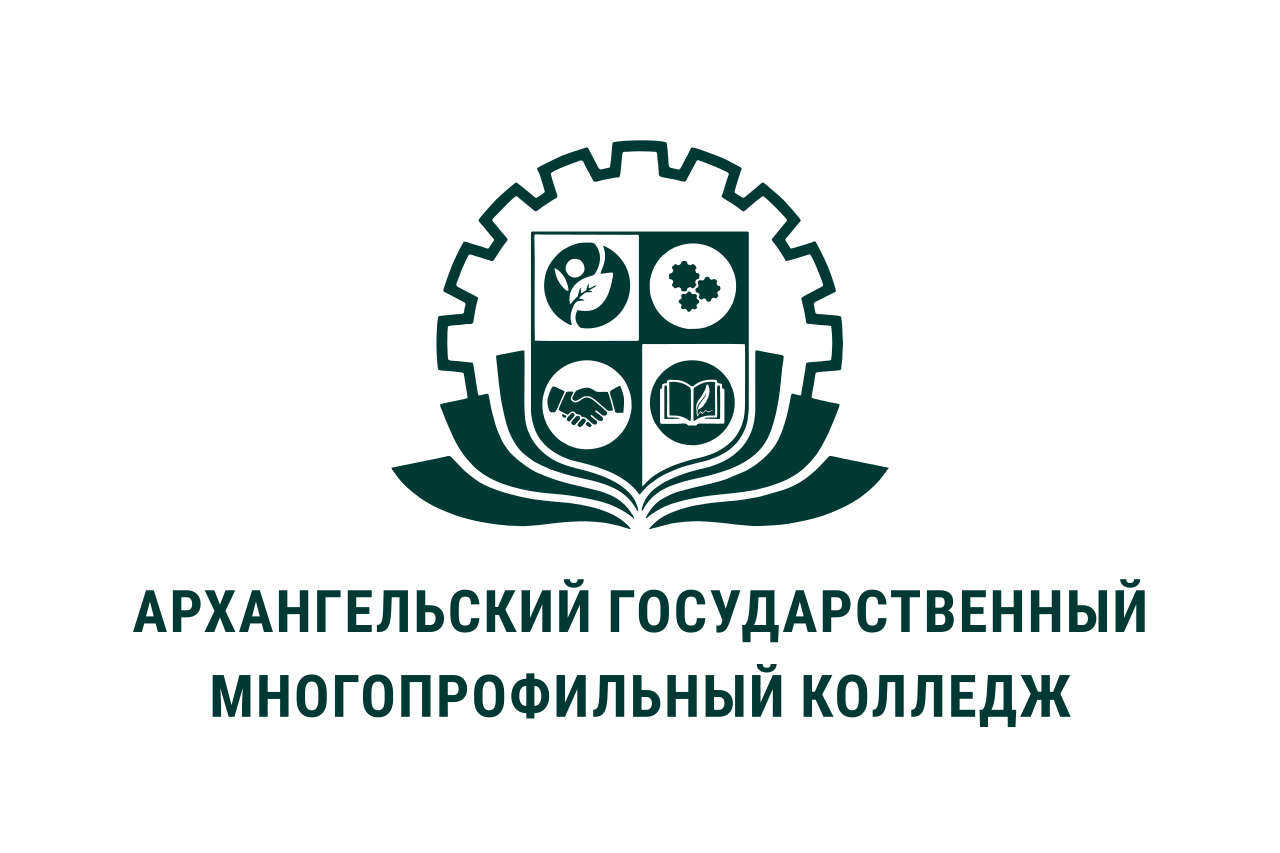 МИНИСТЕРСТВО ОБРАЗОВАНИЯ АРХАНГЕЛЬСКОЙ ОБЛАСТИгосударственное бюджетное профессиональное образовательное учреждение Архангельской области «Архангельский государственный многопрофильный колледж»ЕН.02 ЭКОЛОГИЧЕСКИЕ  ОСНОВЫ  ПРИРОДОПОЛЬЗОВАНИЯТЕМА 04. МЕЖДУНАРОДНОЕ  СОТРУДНИЧЕСТВО  В  ОБЛАСТИ ОХРАНЫ  ОКРУЖАЮЩЕЙ  СРЕДЫ  И ПРИРОДОПОЛЬЗОВАНИИМеждународное сотрудничество – все направления и формы межгосударственных и межучрежденческих контактов – в области охраны окружающей природной среды с 70-х гг.  20 века развивалось весьма активно. Оно стало более интенсивным как по линии прямого политического сотрудничества государств, так и по линии экономического, культурного и научно-технического сотрудничества в рамках правительственных и неправительственных организаций на всех уровнях. Отношение государств, организаций, политических деятелей, ученых, представителей всех профессий и слоев населения к охране окружающей среды стало более квалифицированным, научно обоснованным, сбалансированным. Это проявилось в том, что в многочисленных международно-правовых актах, принятых за последние десятилетия, в решениях и резолюциях международных организаций, конференций, совещаний, в планах, проектах и программах совместной деятельности, а также в конкретной практической природоохранительной работе регулярно уделяется должное внимание как защите отдельных природных объектов и экологических систем, так и разработке и осуществлению мер всесторонней охраны природной среды в целом. Необходимость международного сотрудничества в области охраны окружающей среды (ООС) диктуется все большей и большей экологической зависимостью всех стран друг от друга. Разрушение озонового слоя земли, загрязнение атмосферного воздуха, Мирового океана, пагубное влияние ядерных взрывов распространяются не только на те государства, где допускаются экологически опасные действия, но и на всѐ мировое сообщество. Поэтому в настоящее время государства под эгидой ООН или на двухсторонней основе организуют взаимодействие с целью охраны среды обитания человека, растительного и животного мира. В основу такого взаимодействия положен ряд общепризнанных мировым сообществом принципов человеческой деятельности в области использования природной среды. Они содержатся отчасти в межгосударственных договорах и актах, в нормативных документах международных организаций и суммированы в решениях наиболее значимых международных конференций, полностью или частично посвященных охране окружающей среды и регулированию сотрудничества государств и народов в этой области. Впервые принципы международного экологического сотрудничества были обобщены и объединены в декларации Стокгольмской конференции ООН по проблемам окружающей человека среды 1972 г., но наиболее полно они были изложены в декларации по окружающей среде и развитию, принятой Конференцией ООН, состоявшейся в июне 1992 г. в г. Рио-де-Жанейро (Бразилия). Основные принципы международного сотрудничества в области охраны окружающей средыВ настоящее время международный правовой механизм ООС зиждется на следующих принципах: 1. Принцип защиты ОС на благо нынешних и будущих поколений, суть которого сводится к обязанности государств сотрудничать на благо настоящего и будущего поколений, принимать все необходимые действия по сохранению и поддержанию качества ОС, включая устранение отрицательных для нее последствий, а также по рационально и научно обоснованному управлению природными ресурсами. Принцип защиты экологических систем Мирового океана обязывает государства предпринимать все действия по предотвращению, сокращению и сохранению под контролем загрязнения морской среды из всех возможных источников; не переносить прямо или косвенно ущерб или опасность загрязнения из одного района в другой и не превращать один вид загрязнения в другой; гарантировать, чтобы деятельность государств и лиц, находящихся под их юрисдикцией или контролем, не наносила ущерба другим государствам и их морской среде путем загрязнения, а также, чтобы загрязнение, являющееся результатом инцидентов или деятельности под юрисдикцией или контролем государств, не распространялось за пределы районов, где эти государства осуществляют свои суверенные права; принцип запрета военного или любого иного враждебного использования средств воздействия на природную среду в концентрированном виде выражает обязанность государств принимать все необходимые меры по эффективному запрещению такого использования средств воздействия на природную среду, которые имеют широкие, долгосрочные или серьезные последствия в качестве способов разрушения, причинения ущерба или причинения вреда любому государству. 2. Принцип недопустимости трансграничного ущерба запрещает такие действия государств в пределах своей юрисдикции или контроля, которые наносили бы ущерб иностранным системам окружающей среды и районам общего пользования, и подразумевает ответственность государств за нанесение экологического ущерба системам ОС других государств и районов общего пользования. Принцип недопустимости радиоактивного заражения окружающей среды охватывает как военную, так и мирную область использования атомной энергии. Формирование и утверждение этого принципа идет как договорным, так и обычным путем, с соблюдением государствами существующей международной практики. 3. Принцип экологически обоснованного, рационального использования природных ресурсов связан с тем, что исчерпание таких невозобновляемых природных ресурсов, как нефть, газ, уголь, в современных условиях неразработанности проектов альтернативных источников энергии может привести к краху техногенной цивилизации; истощение же запасов воздуха и питьевой воды поставит под вопрос само существование человечества. Но, несмотря на очевидную важность этого принципа, его реализация затруднена, прежде всего, чрезмерно общим определением его содержания. Суть реализации принципа состоит в поддержании природных ресурсов на оптимально допустимом уровне, а также в научно обоснованном управлении живыми ресурсами. 4. Принцип обеспечения экологической безопасности отражает прежде всего глобальный и чрезвычайно острый характер международных проблем в области защиты окружающей среды. Элементами этого принципа можно считать обязанность государств осуществлять военно-политическую и экономическую деятельность таким образом, чтобы обеспечивать сохранение и поддержание адекватного состояния окружающей среды. Принцип контроля за соблюдением международных договоров по ООС предусматривает создание, кроме национальной, также и системы международного контроля и мониторинга качества окружающей среды, которые должны осуществляться на глобальном, региональном и национальном уровнях на основе международно признанных критериев и параметров. Принцип международно-правовой ответственности государств за ущерб ОС предполагает ответственность за существенный ущерб экологическим системам за пределами национальной юрисдикции или контроля. Пока этот принцип окончательно не сложился, но его признание постепенно расширяется.  Международные организации в области охраны окружающей среды Возрастающий интерес международного сообщества к проблемам ОС после Второй мировой войны нашел свое выражение не только в усилении прямого международного сотрудничества, проведении большого числа политических, социально-экономических и научно-технических форумов, посвященных отдельным аспектам взаимодействия общества и природы, но и в росте числа, повышении активности и расширении компетенции международных организаций. Такие организации позволяют объединить природоохранительную деятельность всех заинтересованных государств независимо от их политических позиций, определенным образом вычленяя и подчеркивая экологические проблемы из всей совокупности политических, экономических и других международных проблем. По признаку пространственной сферы полномочий или субъектно-территориальному признаку различаются организации глобальные и региональные (субрегиональные). Важную роль в области ООС играют и активно занимаются организацией исследований окружающей среды и ее ресурсов специализированные учреждения ООН. ЮНЕСКО (Организация Объединенных Наций по вопросам образования, науки и культуры), образованная в 1945 г., уже в первые годы своей деятельности поддержала научные инициативы и общественные природоохранительные движения. Наиболее известным природоохранительным направлением в деятельности ЮНЕСКО является научная программа «Человек и биосфера». Продовольственная и сельскохозяйственная организация ООН (ФАО) (англ. FAO, Food and Agricultural Organization), образованная в октябре 1945 г., является специализированным учреждением ООН и занимается вопросами продовольственных ресурсов и развития сельского хозяйства в целях улучшения условий жизни народов мира. В соответствии со своей компетенцией она обращает внимание на охрану и рациональное использование земель, водных ресурсов, лесов и иной растительности, животного мира суши, биологических ресурсов океанов и морей. ФАО участвует в осуществлении более 100 природоохранительных программ на глобальном, региональном и национальном уровнях. Забота о здоровье людей – главная цель ВОЗ, что всегда связано с ООС. ВОЗ осуществляет сбор и распространение экологической информации, связанной с охраной здоровья людей, участвует в исследовательской работе, оказывает техническую помощь, осуществляет международный контроль за загрязнением ОС. Всемирная метеорологическая организация (ВМО) была учреждена в 1951 г. как специализированное учреждение ООН. Природоохранительные функции ВМО связаны прежде всего с глобальным мониторингом ОС. Она проводит мероприятия по оценке загрязнения атмосферы различными веществами и из разных источников, трансграничного переноса загрязняющих веществ, их глобального распространения в низких слоях атмосферы, а также по изучению воздействия на озоновый слой земли. По договору с ООН осуществляет свою деятельность Международное агентство по атомной энергии (МАГАТЭ), учрежденное в 1957 г. В соответствии с мандатом МАГАТЭ ведет широкие исследования по использованию атомной энергии, разрабатывает меры по технике безопасности при использовании ядерного топлива и в связи с этим вплотную занимается защитой ОС от опасности радиоактивного заражения. Проблемы ОС, обострившиеся в современном мире, не могли остаться незамеченными межправительственными организациями регионального характера. Эти организации, включившиеся в международное природоохранительное сотрудничество, внесли определенный вклад в разработку мер сохранения благоприятных природных условий и обеспечения рационального использования природных ресурсов, включая меры правового характера. В числе таких организаций могут быть названы, в частности: Европейский союз, Совет Европы, Организация экономического сотрудничества и развития, Азиатско-Африканский юридический консультативный комитет. Совет Европы осуществляет: обеспечение охраны  и бережного отношения к окружающей среде в Европе; сохранение и улучшение среды обитания, деятельности человека; планирование развития территорий; создание сети охраняемых заповедников. Европейская конференция министров, отвечающая за региональное планирование (СЕМАТ), созывается регулярно начиная с 1970 г., по мере возникновения проблем. В работе конференции участвуют представители всех государств – членов Совета Европы. Европейская хартия регионального планирования выдвинула глобальную и долгосрочную концепцию регионального планирования с целью улучшения условий повседневной жизни, гармоничного социально-экономического развития регионов, повышения ответственности в вопросах управления природными ресурсами, ООС и рационального использования земли. Для сохранения редких и находящихся под угрозой исчезновения видов животных и растений (регулирование промышленной деятельности, торговли животными и т. д.) была принята Конвенция по сохранению живой природы и окружающей среды в Европе (Бернская конвенция). С мая 1987 г. действует Соглашение о предупреждении, защите и организации помощи при крупных стихийных бедствиях и технологических катастрофах. Создана сеть из 12 европейских специализированных центров для слежения за извержениями вулканов, землетрясениями и т. д. Азербайджан, Армения, Беларусь, Казахстан, Кыргызстан, Молдова, Россия, Таджикистан, Туркменистан и Узбекистан подписали в феврале 1992 г. Межправительственное соглашение о взаимодействии в области экологии и охраны окружающей природной среды. Государства Содружества Независимых Государств (СНГ) согласились создать Международный экологический совет и при нем Межгосударственный экологический фонд для выполнения согласованных межгосударственных экологических программ, в первую очередь для ликвидации последствий экологических катастроф. Следует отметить, что в настоящее время в мире насчитывается более 500 неправительственных международных организаций, включивших в свою деятельность природоохранительные мероприятия. Главная роль в этой сфере принадлежит некоторым специализированным и зарекомендовавшим себя высокой активностью организациям, таким как Международный союз охраны природы и природных ресурсов (МСОП) и Всемирный фонд охраны дикой живой природы (WWF). МСОП создан по решению учредительной ассамблеи, состоявшейся в сентябре 1948 г. в Фонтебло (Франция). МСОП содействует сотрудничеству между правительствами, национальными и международными организациями, а также между отдельными лицами, занимающимися вопросами охраны природы и сохранения природных ресурсов, путем проведения соответствующих национальных и международных мероприятий. По состоянию на конец ХХ в. членами союза состояли 54 государства и больше 300 организаций из более чем 100 стран мира. Работа МСОП способствует реализации Вашингтонской конвенции о международной торговле дикими видами фауны и флоры. Так, в 1961 г. был создан Всемирный фонд охраны дикой природы, деятельность которого заключается в основном в оказании финансовой поддержки природоохранительным мероприятиям. Программа работы этой организации в конце ХХ в. охватывала более 160 проектов охраны природы в 70 странах. Международная юридическая организация (МЮО), созданная в 1968 г., в последние годы уделяет много внимания праву ОС, участвует в подготовке международно -правовых актов природоохранительного характера. В марте 1973 г. в Вашингтоне была принята Конвенция по международной торговле видами дикой фауны и флоры, находящимися под угрозой исчезновения (СИТЕС), поправки к приложениям которой были приняты на 11-й конференции сторон СИТЕС (Найроби, 10–20 апреля 2001 г.), вступили в силу с 19 июля 2000 г. (по приложениям 1 и 2) и 13 сентября 2000 г. государства, подписавшие данную Конвенцию, признают, что дикая фауна и флора в их многочисленных, прекрасных и различных формах, являются незаменимой частью природных систем земли, которые должны охраняться для настоящих и будущих поколений; сознают увеличивающуюся ценность дикой фауны и флоры для всех народов Земли со всех точек зрения – эстетики, науки, культуры, отдыха и экономики; признают, что именно народы и государства должны наилучшим образом охранять собственную дикую флору и фауну, а также признают важность международного сотрудничества, необходимого для защиты некоторых видов дикой фауны и флоры от чрезмерной эксплуатации их в международной торговле, убеждены в необходимости объединения усилий и принятия надлежащих мер в этих целях. Для реализации этих целей разработаны Приложения, содержащие списки видов дикой фауны и флоры, находящихся под угрозой исчезновения. Так, в Приложение 1 включены все виды, находящиеся под угрозой вымирания и торговля которыми оказывает или может оказать влияние на их существование. Торговля образцами этих видов должна находиться под особо строгим контролем с тем, чтобы не подвергать опасности их выживание, и может быть разрешена только в исключительных обстоятельствах. В Приложение II включены: (а) все виды, которые хотя в данное время не находятся обязательно под непосредственной угрозой вымирания, но могут стать таковыми, если торговля образцами таких видов не будет строго регулирована в целях предотвращения их использования, несовместимого с их выживанием; и (б) другие виды, которые должны быть предметом контроля с тем, чтобы торговля образцами тех видов, которые указаны в п. (а), могла бы контролироваться. В Приложение III включены все виды, которые по определению любого государства должны подвергнуться регулированию в пределах ее собственной юрисдикции в целях предотвращения или ограничения эксплуатации и которые нуждаются в сотрудничестве других сторон в регулировании торговли. При этом торговля образцами видов, содержащихся во всех Приложениях, может осуществляться только в соответствии с положениями данной Конвенции. Всякая торговля образцами таких видов должна осуществляться под неукоснительным наблюдением научных компетентных и административных органов государств-участников Конвенции и каждого в отдельности. Внутри России постоянно делаются какие-то усилия по регулированию ООС и интегрированию усилий России в международное сообщество. Так, Постановление Правительства РФ от 25 октября 2001 г. № 745 утвердило федеральную целевую программу «Создание автоматизированной системы ведения государственного земельного кадастра и государственного учета объектов недвижимости (2002–2007 гг.)», в рамках которой большое место уделяется международному сотрудничеству. В соответствии с Программой в 2002–2007 гг. оно будет продолжено и направлено на совершенствование нормативно-методической и системно-технической 148 базы ведения государственного земельного кадастра как единой системы государственного учета объектов недвижимости. Программой планируется продолжение сотрудничества с Европейским союзом, используя возможности привлечения технической помощи. Получат дальнейшее развитие двусторонние контакты по направлениям программных мероприятий с агентствами по международному развитию Германии, Швеции, Нидерландов с целью изучения и адаптации к российским условиям передового опыта и ноу-хау стран с развитой рыночной экономикой. Будут продолжены работы по инвестиционным проектам, финансируемым за счет средств займа Международного банка реконструкции и развития российско-германского проекта «ГЕРМЕС», финансируемого в рамках кредитной линии немецкого страхового общества «ГЕРМЕС». Дальнейшее развитие получат работы со Швейцарской Конфедерацией. Консолидированные в рамках Программы средства указанных займов, финансовая помощь в виде грантов, техническая помощь будут направлены на приобретение новейшей компьютерной и измерительной техники, приборов, программного обеспечения, а также на обучение и переподготовку кадров. Для реализации Программы Министерству экономического развития и торговли, Министерству финансов и Министерству промышленности, науки и технологий РФ поручено при формировании инвестиционной программы и проектов федерального бюджета на 2002 г. и последующие годы предусматривать выделение Федеральной службой земельного кадастра и Министерством имущественных отношений России средств на реализацию данной Программы, исходя из возможностей федерального бюджета. Контроль за ходом и реализацией Программы возложен на государственного заказчика – координатора Программы – Федеральную службу земельного кадастра РФ. Стокгольмская конвенция о стойких органических загрязнителях (Стокгольм, 22 мая 2001 г.) посвящена охране здоровья человека и ОС от стойких органических загрязнителей и зиждется на принятых ранее принципах декларации по ОС в Рио-де-Жанейро. Конвенция признала, что стойкие органические загрязнители обладают токсичными свойствами, устойчивы к разложению, характеризуются биоаккумуляцией и являются объектом трансграничного переноса по воздуху, воде и мигрирующими видами, а также осаждаются на большом расстоянии от источника их выброса, накапливаясь в экосистемах суши и водных экосистемах, и несут в себе опасность международного масштаба. В соответствии с Конвенцией каждая сторона разрабатывает меры по сокращению или устранению выбросов в результате преднамеренного производства и использования; меры по сокращению или ликвидации выбросов в результате непреднамеренного производства; меры по сокращению или ликвидации выбросов, связанных с запасами и отходами. Каждая сторона разрабатывает и стремится осуществлять план выполнения своих обязательств, предусмотренных данной Конвенцией; каждая сторона облегчает или осуществляет обмен информацией; стороны в рамках своих возможностей поощряют и осуществляют как на национальном, так и международном уровнях научные исследования, разработки, мониторинг и сотрудничество в области стойких органических загрязнителей, их альтернатив и потенциальных стойких органических загрязнителей по таким, например, вопросам, как источники и выбросы в ОС; присутствие, уровни присутствия в организмах людей и в ОС; способ переноса в ОС; воздействие на здоровье человека и ОС; социальноэкономические и культурные последствия и др. Страны-участники Конвенции признали необходимость оказания своевременной и соответствующей технической помощи в ответ на просьбы развивающихся стран и стран с переходной экономикой, являющихся сторонами Конвенции. Возникающие в рамках Конвенции споры разрешает арбитраж или Международный суд. Международно-правовая охрана  атмосферы земли, околоземного и космического пространства Центральное место в системе норм по охране атмосферы Земли занимают Конвенция о запрещении военного или любого иного враждебного использования средств воздействия на природную среду 1977 г., Конвенция о трансграничном загрязнении воздуха на большие расстояния 1979 г., Рамочная конвенция ООН об изменении климата 1992 г. Участники Конвенции о запрещении военного или любого иного враждебного использования средств воздействия на природную среду 1977 г. обязались не прибегать к военному или иному враждебному использованию средств воздействия на природную среду (преднамеренному управлению природными процессами: циклонами, антициклонами, фронтами облаков и т. д.), которые имеют широкие, долгосрочные или серьезные последствия, в качестве способов нанесения ущерба или причинения ущерба другому государству. В соответствии с Конвенцией о трансграничном загрязнении воздуха на большие расстояния 1979 г. государства пришли к соглашению о необходимых мерах по сокращению и предотвращению загрязнения воздуха, прежде всего в отношении средств борьбы с выбросами загрязнений воздуха (главным образом, серы и ее соединений). Предусматриваются, в частности, обмен информацией по указанным вопросам, периодические консультации, осуществление совместных программ по регулированию качества воздуха и подготовке соответствующих специалистов. На основе Конвенции в структуре Европейской экономической комиссии ООН создан специальный орган, обеспечивающий координацию национальных мер по выполнению конвенционных положений. Целью принятия Рамочной конвенции ООН об изменении климата 1992 г. является стабилизация концентрации парниковых газов в атмосфере на таком уровне, который не допускал бы опасного антропогенного воздействия на климатическую систему. Участники Конвенции будут принимать предупредительные меры в области прогнозирования, предотвращения или сведения к минимуму причин изменения климата и смягчения его отрицательных последствий. Второй составляющей системы международной защиты природы является охрана озонового слоя. Венская конвенция об охране озонового слоя 1985 г. и Монреальский протокол по веществам, разрушающим озоновый слой,     1987 г. дают перечень озоноразрушающих веществ, определяют меры по запрету ввоза и вывоза озоноразрушающих веществ и содержащей их продукции в договаривающиеся государства без соответствующего разрешения (лицензии). Государства информируют учрежденный в соответствии с Конвенцией и протоколом орган (Секретариат) о производстве, потреблении и использовании озоноразрушающих веществ. Участниками Конвенции разрабатываются национальные системы сбора, хранения, регенерации и утилизации озоноразрушающих веществ. Третьим объектом защиты является космическое пространство. Договор по космосу 1967 г., Соглашение о Луне 1979 г. обязывают государства при изучении и использовании космического пространства и небесных тел избегать их загрязнения, принимать меры для предотвращения нарушения сформировавшегося на них равновесия. Небесные тела и их природные ресурсы объявлены общим наследием человечества. Международно-правовая охрана Мирового океана Нормы по охране морской среды содержатся как в общих конвенциях по морскому праву (Женевской конвенции 1958 г., Конвенции ООН по морскому праву 1982 г.), так и специальных соглашениях (Конвенция по предотвращению загрязнения моря сбросами отходов и других материалов 1972 г., Конвенция о рыболовстве в северо-западной части Атлантического океана 1977 г., Конвенция о рыболовстве и охране живых ресурсов открытого моря 1982 г. и др.). В Женевских конвенциях и Конвенции ООН по морскому праву 1982 г. определяется режим морских пространств, даются общие положения по предотвращению их загрязнения и обеспечению рационального использования. Специальные соглашения регламентируют вопросы охраны отдельных компонентов морской среды, защиты моря от конкретных загрязнителей и т. д. Международная конвенция по предотвращению загрязнения моря нефтью 1954 г. предусматривает меры для оборудования портов устройствами для принятия с судов нефтесодержащих остатков. Международная конвенция 1969 г. устанавливает комплекс мероприятий по предотвращению и уменьшению последствий загрязнения моря нефтью вследствие морских аварий. Прибрежные государства должны консультироваться с другими государствами, чьи интересы затронуты морской аварией, и Международной морской организацией, осуществлять все возможные действия для снижения риска загрязнения и уменьшения размера ущерба. К указанной Конвенции в 1973 г. был принят Протокол о вмешательстве в случаях аварий, приводящих к загрязнению веществами иными, чем нефть. В 1972 г. была подписана Конвенция по предотвращению загрязнения моря сбросами отходов и других материалов (с тремя приложениями – перечнями). Конвенция регулирует два вида преднамеренного захоронения отходов: сброс отходов с судов, самолетов,  платформ и др. искусственных сооружений и затопление в море судов, самолетов и т. д.  Международно-правовая охрана животного и растительного мира Отношения в области охраны и использования животного мира, а также в сфере сохранения и восстановления среды его обитания в целях обеспечения биологического разнообразия, устойчивого существования животного мира, сохранения генетического фонда диких животных и защиты животного мира регулируются как универсальными, так и двусторонними соглашениями, в большинстве из которых участвует наше государство (Конвенция об охране всемирного культурного и природного наследия 1972 г., Конвенция о международной торговле видами дикой фауны и флоры, находящимися под угрозой уничтожения, 1973 г. и др.). Конвенции определяют объекты животного мира, порядок их использования, устанавливают меры по охране среды их обитания, предусматривают формы государственного регулирования использования живых ресурсов. Так, целями Конвенции о биологическом разнообразии 1992 г. являются сохранение биологического разнообразия, устойчивое использование его компонентов и совместное получение на справедливой и равной основе выгод, связанных с использованием генетических ресурсов. Государства определяют компоненты биологического разнообразия, принимают меры по их сохранению и рациональному использованию, осуществляют оценку воздействия и сведение к минимуму неблагоприятных последствий, регулируют применение биотехнологий и пр. Международно-правовая охрана животного и растительного мира развивается по следующим основным направлениям: 1) охрана природных комплексов; 2) охрана редких и исчезающих видов животных и растений; 3) обеспечение рационального использования природных ресурсов.  Международно-правовая охрана окружающей среды от загрязнения радиоактивными отходами Вопросы защиты окружающей среды от радиационного загрязнения регулируются нормами Договора о запрещении испытания ядерного оружия в атмосфере, космическом пространстве и под водой 1963 г., Договора о нераспространении ядерного оружия 1968 г., Международной конвенции по охране человеческой жизни на море 1974 г. и Протокола 1978 г. к этой Конвенции (об эксплуатации судов с ядерными энергетическими установками), Международной конвенции о подготовке и дипломированию моряков и несении вахты 1978 г., Конвенции об ответственности в области морской перевозки ядерных материалов 1981 г., Конвенции о ядерной безопасности 1994 г., других международных документов. Женевская конвенция об открытом море 1958 г., в частности, обязывает государства принимать меры для предупреждения загрязнения моря от радиоактивных отходов и загрязнения моря или воздушного пространства над ним в результате любой деятельности, включающей применение радиоактивных материалов. Государства обязаны сотрудничать с соответствующими международными организациями и учитывать все нормы и правила, которые могут быть выработаны такими организациями. Договор об Антарктике 1959 г. запрещает сброс радиоактивных веществ южнее 60-й параллели южной широты. Преднамеренному захоронению в океане вредных, в том числе радиоактивных, отходов посвящена Лондонская конвенция 1972 г. по предотвращению загрязнения моря сбросом отходов и других материалов. Вопросы эксплуатации судов с ядерными силовыми установками и соответствующей защиты морской среды регламентируют: Лондонская конвенция по охране человеческой жизни на море 1960 г., Брюссельская конвенция об ответственности операторов ядерных судов 1962 г., Парижская конвенция об ответственности перед третьей стороной в области атомной энергии 1960 г. и дополняющая ее Брюссельская конвенция 1963 г., Венская конвенция о гражданской ответственности за ядерный ущерб 1963 г., Брюссельская конвенция о гражданской ответственности в области морских перевозок расщепляющихся материалов 1971 г., Лондонская конвенция об ограничении ответственности по морским требованиям 1976 г. Эти конвенции регулируют также вопросы ответственности за причинение ущерба в результате использования атомной энергии, в том числе в случае сброса радиоактивных отходов. Международное сотрудничество в области охраны окружающей среды в течение прошедших десятилетий, несомненно,  прогрессировало. Оно расширилось, охватив все страны и народы, стало более глубоко связанным с всесторонним развитием общества. Возросла научная обоснованность природоохранительной деятельности правительств и международных организаций. Сотрудничество выросло в организационном отношения. Природоохранительное сотрудничество стало неотъемлемым элементом жизни международного сообщества на современном этапе. Можно выделить следующие принципы права охраны окружающей среды: принцип суверенитета государства над своими природными ресурсами; предотвращение загрязнения природной среды; объявление природной среды в пределах международных территорий общим достоянием человечества; свобода исследования природной среды; сотрудничество в чрезвычайных обстоятельствах. Основные направления международного сотрудничества в области охраны окружающей среды – собственно охрана окружающей среды и обеспечение ее рационального использования. Объектами международно-правовой защиты являются: атмосфера Земли, околоземное и космическое пространство, Мировой океан, животный и растительный мир, охрана окружающей от загрязнения радиоактивными отходами.